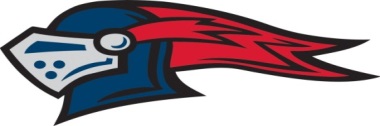 UNIVERSITY LIGGETT SCHOOL - VARSITY FOOTBALL ROSTER - FALL 2021#	NAME				GR.		POS.		HT. 4	Alex Gould 			 Fr.		WR, LB		 5' 8"   5	  Eddie Narva			   Fr.		WR, DB		   5' 10"7	Jermaine Calloway Jr. 		So.		WR, CB		6'0"		 10	  Ben Werhmann		  Fr.		  WR, ILB	  5’8”		 11	  Mitchell Beauregard		  Jr.		  WR, CB	  5’10”		 12	  Carson Roose - Captain	  Sr.		  QB		  6' 5" 21	 Andrew Stalker			  So.		WR, DB		  6' 4"		 28	  Marvin Hartfield		  Fr.		  WR, DB	  5’9” 		 33	  Thomas Howlett		  Fr. 		  WR		  5’11”  34	    Zach Hill			    So.		 OG, MLB, QB	    5' 10"               50	  Darrius Samples - Captain	  Sr.		  OG, ILB	  5' 11" 52	  Emmanuel Coates		  Jr.		  T, OLB		  5’ 11”    55	    Louis  Gormely		    Jr.		  C, NG		    5' 11" 62	  Osaze Crayton			  Fr.		 OG, DT		  6' 1" 65	  Kyle Ritts			  Fr.		  OT, LB		  5' 10"70	  Austin Allaer		  	  Fr.		  OG		  5' 6"75	 Jordan Stefanides		  So.		  OT, DT		  6' 5"76	 Eric Ford	 		  So.		   OG		  6' 2"81	William Edwards		  Jr.		  WR, LB	  6' 4"88	Justin  Nazarko - Captain	  Sr.		TE, DE, OT	  6' 3"                                                                                                        Coaches: Matt Lapolla, Jermaine Calloway, Jason Baer, Demario Jones, Anthony Green, and Giorgio Malkoun                                                                                                                                 
Athletic Staff:  Alan Parish, AD; Michelle Hicks, Ast. AD; Erin Raymond, Trainer                                   Administration:  Bart Bronk, Head of School; Shernaz Minwalla, Head of Upper School; Matt Lapolla, Asst. Head of Upper School; Kelley Hamilton, Chief Operating Officer/Associate Head of School